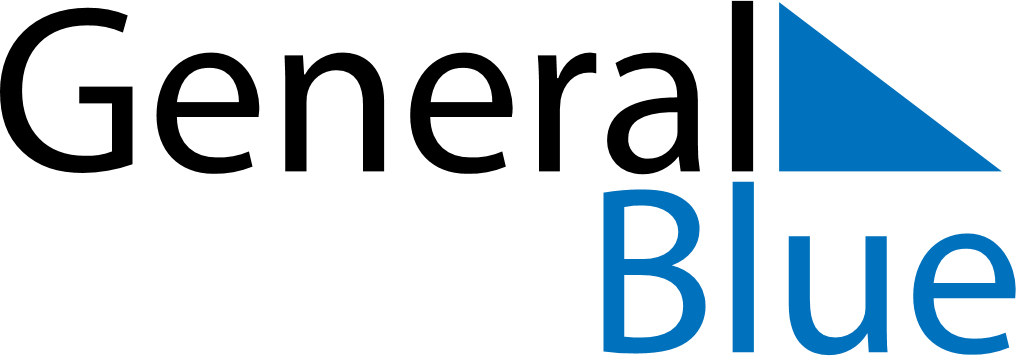 Daily PlannerAugust 30, 2027 - September 5, 2027Daily PlannerAugust 30, 2027 - September 5, 2027Daily PlannerAugust 30, 2027 - September 5, 2027Daily PlannerAugust 30, 2027 - September 5, 2027Daily PlannerAugust 30, 2027 - September 5, 2027Daily PlannerAugust 30, 2027 - September 5, 2027Daily Planner MondayAug 30TuesdayAug 31WednesdaySep 01ThursdaySep 02FridaySep 03 SaturdaySep 04 SundaySep 05MorningAfternoonEvening